В соответствии со статьей 40 Градостроительного кодекса Российской Федерации, решением Совета депутатов города Новосибирска от 24.06.2009 № 1288 «О Правилах землепользования и застройки города Новосибирска», пунктом 2.13 административного регламента предоставления муниципальной услуги по предоставлению разрешения на отклонение от предельных параметров разрешенного строительства, реконструкции объектов капитального строительства, утвержденного постановлением мэрии города Новосибирска от 10.06.2013 № 5459, на основании заключения по результатам публичных слушаний по вопросам предоставления разрешений на отклонение от предельных параметров разрешенного строительства, реконструкции объектов капитального строительства от 01.11.2016, рекомендаций комиссии по подготовке проекта правил землепользования и застройки города Новосибирска о предоставлении и об отказе в предоставлении разрешений на отклонение от предельных параметров разрешенного строительства, реконструкции объектов капитального строительства от 08.11.2016, руководствуясь Уставом города Новосибирска, ПОСТАНОВЛЯЮ:1. Отказать в предоставлении разрешения на отклонение от предельных параметров разрешенного строительства, реконструкции объектов капитального строительства:1.1. Зейналову Сабиру Аскеровичу (на основании заявления в связи с тем, что размер земельного участка меньше установленного градостроительным регламентом минимального размера земельного участка) в части уменьшения минимального отступа от границ земельного участка, за пределами которого запрещено строительство зданий, строений, сооружений, с кадастровым номером 54:35:033230:34 площадью 0,0440 га, расположенного по адресу: Российская Федерация, область Новосибирская, город Новосибирск, ул. Светлановская, 2 (зона застройки жилыми домами смешанной этажности (Ж-1)), с 3 м до 0,5 м с северо-западной стороны, с 3 м до 0 м с северо-восточной стороны в связи с тем, что заявитель письменно отказался от получения разрешения на отклонение от предельных параметров разрешенного строительства, реконструкции объектов капитального строительства.1.2. Обществу с ограниченной ответственностью «ПАРУС ПЛЮС» (на основании заявления в связи с тем, что конфигурация земельного участка является неблагоприятной для застройки) в части уменьшения минимального отступа от границ земельного участка, за пределами которого запрещено строительство зданий, строений, сооружений, с кадастровым номером 5454:35:041745:40 площадью 0,1660 га, расположенного по адресу: Российская Федерация, Новосибирская область, город Новосибирск, ул. Писемского (зона коммунальных и складских объектов (П-2)), с 3 м до 0 м со стороны ул. Писемского в габаритах объекта капитального строительства в связи с тем, что заявитель письменно отказался от получения разрешения на отклонение от предельных параметров разрешенного строительства, реконструкции объектов капитального строительства.1.3. Департаменту земельных и имущественных отношений мэрии города Новосибирска (на основании заявления в связи с тем, что наличие инженерных сетей является неблагоприятным для застройки) в части уменьшения минимального процента застройки с 30 % до 25 % в границах земельного участка с кадастровым номером 54:35:072170:484 площадью 0,1146 га, расположенного по адресу: Российская Федерация, Новосибирская область, город Новосибирск, ул. Выборная (зона коммунальных и складских объектов (П-2)), в связи с тем, что не представлены документы, предусмотренные подпунктом 2.10.1 административного регламента предоставления муниципальной услуги по предоставлению разрешения на отклонение от предельных параметров разрешенного строительства, реконструкции объектов капитального строительства, утвержденного постановлением мэрии города Новосибирска от 10.06.2013 № 5459, а именно заключение о соответствии санитарным правилам и нормам, заключение о соответствии техническим регламентам.2. Департаменту строительства и архитектуры мэрии города Новосибирска разместить постановление на официальном сайте города Новосибирска в информационно-телекоммуникационной сети «Интернет». 3. Департаменту информационной политики мэрии города Новосибирска обеспечить опубликование постановления.4. Контроль за исполнением постановления возложить на заместителя мэра города Новосибирска - начальника департамента строительства и архитектуры мэрии города Новосибирска.Котова2275056ГУАиГ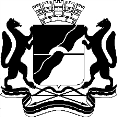 МЭРИЯ ГОРОДА НОВОСИБИРСКАПОСТАНОВЛЕНИЕОт  	  11.11.2016		№      5145    	Об отказе в предоставлении разрешений на отклонение от предельных параметров разрешенного строительства, реконструкции объектов капитального строительстваМэр города НовосибирскаА. Е. Локоть